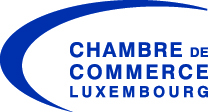 Chamber of Commerce Luxembourg – International Affairs        RETURN BEFORE 18 July 2014Tel. : 42 39 39 – 481/315/316	 	E-mail : korjap2014@cc.lu  			Fax : 42 39 39 - 822  			Contacts : Violaine Mathurin/Viviane Hoor/Sarah NillesOfficial Mission to South Korea & JapanOctober 5-11, 2014Registration formParticipant-/ Company profilePlease describe your main business activity in 1 line:ProgramPlease indicate in which part of the program you will participate:Seoul - 5th - 8th of October 2014Visit to TIACA fair - Afternoon – 7th of October 2014 (free entrance upon online registration)Tokyo - 8th – 11th of October 2014Hotel booking The Chamber of Commerce suggests you to book a room at Grand Hyatt Seoul (+- 180€) and Grand Hyatt Tokyo (+-280 €), where the seminar and round tables will take place. A special rate has been negociated. Each participant is personally responsible for hotel reservations. Every booking has to be guaranteed by a credit card number. Information on selected Hotels in the cities visited will be sent to you at a later stage.Transport The Chamber of Commerce recommends you to book the following flights: Luxembourg-Francfort-Seoul:LH6865Z 04OCT 6 LUXFRA SS1  1420  1510  /DCLH /E   		           (Luxair-Lufthansa)                                  LH 712Z 04OCT 6 FRAICN SS1  1745  1045   05OCT 7 /DCLH /E    Seoul-TokyoJL  92C 08OCT 3 GMPHND SS1  1205  1415  /DCJL /E             		(Japan Airlines)Tokyo-Francfort-LuxembourgLH 717Z 11OCT 6 HNDFRA SS1  1405  1845  /DCLH /E             		(Luxair-Lufthansa)                                  LH6868Z 11OCT 6 FRALUX SS1  2115  2200  /DCLH /E             Bus transfers are organised according to the proposed flights. Participants travelling on other flights will arrange their own transfers from and to the airport.Each participant is personally responsible for his flight reservations.Delegation BrochureThe Chamber of Commerce will publish a brochure presenting all participants’ company profiles. The brochure will be published in English/Korean and English/Japanese. Therefore, please provide us with the following information before July 18, 2014: Sector of activity (please select)Type of your companyGeneral purpose of my participation:Business contacts (matchmaking)Matchmaking sessions will be organised. In case of interest, please fill out the form below and return it before July 18, 2014 at the latest.Date: 					Signature/Company Stamp:N.B. In case of your cancellation after final registration the Chamber of Commerce will invoice you administrative costs amounting to 200.00 EUR per person.Company:First Name:Last Name:Job title: Languages spoken: Address:E-mail:Tel.:Cell phone:Assistant’s Name:Assistant’s email:Company Website:OI will book the recommended hotels and want to receive further information from the CC.OI will book other hotels than the ones suggested by the Chamber of Commerce.(Hotels which are close in Seoul: Ibis Ambassador Myeongdong (158 €), IP Boutique Hotel (133 €), Aventree Hotel Jongno (96€), Centermark Hotel (116€), Seoul Partners House (44€))OI will book the recommended flights.OI will book other flights than the ones suggested by the Chamber of Commerce.Company description (max. +- 350 words)Company’s logo (in high resolution)Name, Job title (in English), company representatives’ photos (in high resolution)Contact details (email/phone)WebsiteOAutomotive and e-mobility OBanking / Finance OEco-construction & sustainable developmentOEco-technologies, environment and renewable energies OMarketing & CommunicationOMachinery & mettalurgyOLifescience & biotechnologiesOServices to companiesOICT & e-commerceOTransport & logisticsOMaterials & production technologiesOTourismOSpace technologiesOOther. Please specifiy:OInnovative start upOSMEOBig company (>250 employees)OBankOResearch instituteOPublic institutionOProfessional Chamber, Association, ...OUniversity, School of higher educationOOther business support associationOOther. Please specifiy:OExploratory informative missionOExport of my productsOImport of new productsOLook for new partnersOLook for investment opportunities O(Partial) transfer of my production or of my servicesOLook for end customersOOther. Please specifiy:OHerewith I confirm that I would like the Chamber of Commerce to organise individual meetings for meHerewith I confirm that I would like the Chamber of Commerce to organise individual meetings for meProfile of contacts that I am looking for :Profile of contacts that I am looking for :Profile of contacts that I am looking for :O End customersO End customersO Commercial intermediaries (importers, distributors,…)O Industrial partnership or co-operationO Industrial partnership or co-operationO Manufacturing agreement (licence, patents)O Partners for a joint-ventureO Partners for a joint-ventureO Partners for technology transferO Other. Please specify:O Other. Please specify:O Other. Please specify:Specific companies that you would like to meet: Detailed description of  the requested contacts (if available, please indicate contact details: Company, name, surname, address, zip code, city, country, email address, phone number)Specific companies that you would like to meet: Detailed description of  the requested contacts (if available, please indicate contact details: Company, name, surname, address, zip code, city, country, email address, phone number)Specific companies that you would like to meet: Detailed description of  the requested contacts (if available, please indicate contact details: Company, name, surname, address, zip code, city, country, email address, phone number)Existing contacts or activities undertaken in both countries :   O Yes                               O NoExisting contacts or activities undertaken in both countries :   O Yes                               O NoExisting contacts or activities undertaken in both countries :   O Yes                               O NoIf yes, please describe the activities or contacts (names) :If yes, please describe the activities or contacts (names) :If yes, please describe the activities or contacts (names) :Which activities would you like to develop in/with Korea/Japan? (Main objectives of your participation: imports, exports, establishing a company, offering services…)Which activities would you like to develop in/with Korea/Japan? (Main objectives of your participation: imports, exports, establishing a company, offering services…)Which activities would you like to develop in/with Korea/Japan? (Main objectives of your participation: imports, exports, establishing a company, offering services…)